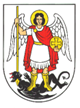 GRAD ŠIBENIKUpravni odjel za komunalne djelatnostiTrg palih branitelja Domovinskog rata br.122 000 ŠibenikGRAD ŠIBENIKUpravni odjel za komunalne djelatnostiTrg palih branitelja Domovinskog rata br.122 000 ŠibenikZAHTJEV ZA OSLOBAĐANJE OD PLAĆANJA KOMUNALNE NAKNADE ZA STAMBENI PROSTORZAHTJEV ZA OSLOBAĐANJE OD PLAĆANJA KOMUNALNE NAKNADE ZA STAMBENI PROSTORI. PODNOSITELJ ZAHTJEVAI. PODNOSITELJ ZAHTJEVAIme i prezime:Ime i prezime:Adresa objekta:Adresa objekta:Adresa slanja pismena:   (ukoliko je drugačija od adrese objekta)Adresa slanja pismena:   (ukoliko je drugačija od adrese objekta)Broj objekta:Broj objekta:II. PODATCI O SOCIJALNOM STATUSUII. PODATCI O SOCIJALNOM STATUSUPodnositelj zahtjeva je korisnik minimalne zajamčene naknade Centra za socijalnu skrb?DA  NE   Podnositelj zahtjeva je korisnik minimalne zajamčene naknade Centra za socijalnu skrb?DA  NE   UVJETI: Člankom 15. Odluke o komunalnoj naknadi Grada Šibenika („Službeni vjesnik Grada Šibenika“, broj 9/18) propisano je, da će se na zahtjev vlasnika ili korisnika nekretnina, privremeno, potpuno ili djelomično osloboditi od plaćanja komunalne naknade, ako su korisnici socijalne skrbi (što dokazuje posebnom ispravom), na rok od 1 godine.UVJETI: Člankom 15. Odluke o komunalnoj naknadi Grada Šibenika („Službeni vjesnik Grada Šibenika“, broj 9/18) propisano je, da će se na zahtjev vlasnika ili korisnika nekretnina, privremeno, potpuno ili djelomično osloboditi od plaćanja komunalne naknade, ako su korisnici socijalne skrbi (što dokazuje posebnom ispravom), na rok od 1 godine.Mjesto: Datum:PRILOZI UZ ZAHTJEV:Preslika potvrde Centra za socijalnu skrb kojom se potvrđuje da je korisnik zajamčene minimalne naknade (ne starija od min. mjesec dana od datuma podnošenja zahtjeva). Podnositelj zahtjevaSvojim potpisom dajem suglasnost da se moji osobni podatci upotrijebe u svrhu rješavanja zahtjeva.Svojim potpisom dajem suglasnost da se moji osobni podatci upotrijebe u svrhu rješavanja zahtjeva.